Publicado en Madrid el 15/06/2022 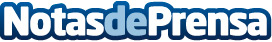 NeWind Foods renueva su patrocinio al equipo ganador de la Copa de España J80 2021Patrocinará por segundo año consecutivo al equipo campeón que tratará de revalidar su título. La tripulación estará formada por: Javier Padrón, patrón de la embarcación, Daniel de la Pedraja, Alberto Padrón, Jon Larrazabal y Pedro PomboDatos de contacto:Sara RodríguezALLEGRA COMUNICACION910 222 678Nota de prensa publicada en: https://www.notasdeprensa.es/newind-foods-renueva-su-patrocinio-al-equipo Categorias: Marketing Cantabria Ecología Nautica Consumo http://www.notasdeprensa.es